      المملكة العربية السعودية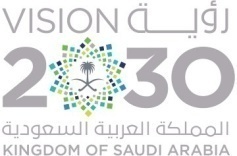 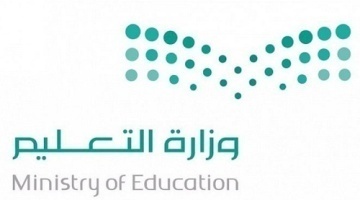         وزارة التعليمالثانوية ........................... المادة : تربية مهنية                                                          الموضوع :    ضغوط العمل وكيفية التعامل معها                                                                                                                                             ( وحدة العلوم الإدارية )الفصل :                                                                            مكان التنفيذ :   الفصل      - غرفة المصادر                                       تهيئة (  قصة - حدث واقعي -  عرض صور - عرض فيلم تعليمي - طرح مشكلة - مشهد تمثيلي -  أخرى....................... )                                    معلمة المادة :                                                            قائدة المدرسة : اليومالأحدالاثنينالثلاثاءالأربعاءالخميسالتاريخالأهداف السلوكية الإجرائيةالأهداف السلوكية الإجرائيةالمحتوىالمحتوىاستراتيجيات التدريس الحديثةاستراتيجيات التدريس الحديثةطرق وأساليب التدريسطرق وأساليب التدريسالوسائل والتقنيات المستخدمةالوسائل والتقنيات المستخدمةالمهارات المكتسبةالمهارات المكتسبةالتقويمأن تستنتج المتعلمة على مفهوم القلق الوظيفي من خلال النشاط. صفحة 22-أن تميز المتعلمة  بين الآثار الإيجابية والسلبية لضغوط العمل.أن تقترح المتعلمة أساليب تحويل العمل إلى متعة.أن تستنتج المتعلمة على مفهوم القلق الوظيفي من خلال النشاط. صفحة 22-أن تميز المتعلمة  بين الآثار الإيجابية والسلبية لضغوط العمل.أن تقترح المتعلمة أساليب تحويل العمل إلى متعة.تنقسم الضغوط إلى قسمين:-سلبية ــــــ يزيد فيها والقلق والاضطراب ـــــــ تؤدي إلى انخفاض الأداء ـــــــــ مؤشر لترك الوظيفة.-إيجابية ــــ تؤدي إلى الرضا الوظيفي ــــــــ يساعد في ارتفاع الأداء.تحدد الطالبة حسب رأيها كيفية التوظيف -هون على نفسك .. فأنت إنسان.- لا تبالغ في التمسك بالمواعيد.-لا تتمسك بآمالك وأحلامك حرفياً-إن لم تختر عملك ...فسيختاره لك آخرون.تنقسم الضغوط إلى قسمين:-سلبية ــــــ يزيد فيها والقلق والاضطراب ـــــــ تؤدي إلى انخفاض الأداء ـــــــــ مؤشر لترك الوظيفة.-إيجابية ــــ تؤدي إلى الرضا الوظيفي ــــــــ يساعد في ارتفاع الأداء.تحدد الطالبة حسب رأيها كيفية التوظيف -هون على نفسك .. فأنت إنسان.- لا تبالغ في التمسك بالمواعيد.-لا تتمسك بآمالك وأحلامك حرفياً-إن لم تختر عملك ...فسيختاره لك آخرون.التعلم التعاونيتمثيل الأدوارالخرائط الذهنيةالتعلم باللعبالتعلم النشطحل المشكلاتتعلم الأقرانالعصف الذهنيالتفكيرالناقدالتفكير الإبداعيالبحث والاستكشافخرائط المفاهيمأخرى......................................................................التعلم التعاونيتمثيل الأدوارالخرائط الذهنيةالتعلم باللعبالتعلم النشطحل المشكلاتتعلم الأقرانالعصف الذهنيالتفكيرالناقدالتفكير الإبداعيالبحث والاستكشافخرائط المفاهيمأخرى......................................................................حوار ومناقشةاستنتاجإلقائيةعرضاستقرائيةمحاضرةأخرى....................................................................................حوار ومناقشةاستنتاجإلقائيةعرضاستقرائيةمحاضرةأخرى....................................................................................كتاب الطالبكتاب النشاطجهاز العرضشفافياتجهاز تسجيلمجسماتعيناتفيلم تعليميلوحاتمراجعأخرى.................................................................................كتاب الطالبكتاب النشاطجهاز العرضشفافياتجهاز تسجيلمجسماتعيناتفيلم تعليميلوحاتمراجعأخرى.................................................................................*عمليات التعليم الأساسية: الملاحظةالتصنيفجمع المعلوماتالاستنتاجأخرى...........................* عمليات التفكير الإبداعي:المرونةالطلاقةالأصالةالخيالالعصف الذهني* التفكير الناقد:تحديد الأولوياتالاستدلالأخرى.........................*عمليات التعليم الأساسية: الملاحظةالتصنيفجمع المعلوماتالاستنتاجأخرى...........................* عمليات التفكير الإبداعي:المرونةالطلاقةالأصالةالخيالالعصف الذهني* التفكير الناقد:تحديد الأولوياتالاستدلالأخرى.........................استنتجي مفوم القلق الوظيفي .ميزي بين الآثار الايجابية والسلبية لضغوط العمل .اقترحي أساليب لتحويل العمل إلى متعة.الربط :القرآن الكريمالسنة النبويةالحياةالأحداث الجاريةأخرى.................القرآن الكريمالسنة النبويةالحياةالأحداث الجاريةأخرى.................أساليبالتقويم:أساليبالتقويم:الملاحظةاسئلة وأجوبةأداء عملياختباراتاخرى.............الملاحظةاسئلة وأجوبةأداء عملياختباراتاخرى.............أدواتالتقويم :أدواتالتقويم :ورقة عملبحوثسلالم التقديرتقاريراستباناتأخرى.................ورقة عملبحوثسلالم التقديرتقاريراستباناتأخرى.................الواجب المنزلي :